QUY TRÌNHGIẢI QUYẾT 01 TTHC LĨNH VỰC PHÒNG CHỐNG THAM NHŨNG (Ban hành kèm theo Quyết định số 223/ QĐ-UBND ngày 30/6/2020 của UBND phường Hương An về việc ban hành quy trình ISO )MỤC ĐÍCHQuy định thành phần hồ sơ, lệ phí (nếu có), trình tự, cách thức và thời gian giải quyết hồ sơ hành chính trong lĩnh vực kê khai tài sản thu nhập của phường theo tiêu chuẩn TCVN ISO 9001:2015 nhằm đảm bảo phù hợp với quy định của pháp luật và yêu cầu của cá nhân.PHẠM VI Áp dụng đối với những người có nghĩa vụ phải kê khai tài sản thu nhập theo quy định.Thủ tục công khai Bản kê khai tài sản, thu nhập   ĐỊNH NGHĨA/ VIẾT TẮT UBND	: 	Ủy ban nhân dân;QT		:	Quy trình;TTHC	:	Thủ tục hành chính;ISO	:	Hệ thống quản lý chất lượng theo Tiêu chuẩn TCVN ISO 9001:2015;KKTS: 		Kê khai – Tài sảnCƠ SỞ PHÁP LÝ+ Nghị định 78/2013/NĐ-CP của chính phủ ban hành ngày 17/7/2013;+Thông tư 08/2013/ TT-TTCP của Thanh tra chính phủ ngày 30/10/2013;V. NỘI DUNG QUY TRÌNHV.1. Thông tin thủ tục hành chính:V.2. Diễn giải quy trình:VI. BIỂU MẪUVII. LƯU TRỮ 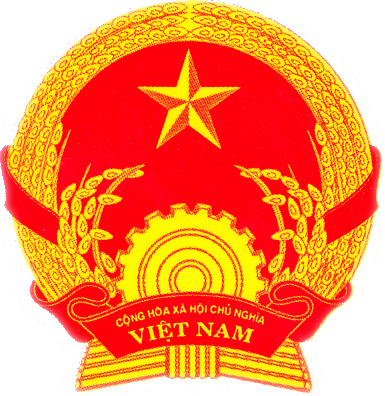 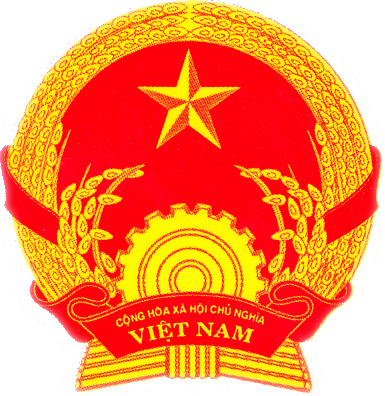 QUY TRÌNHMã số : QT-PC-TN-02Ban hành lần: 02Ngày: 30/6/2020 GIẢI QUYẾT THỦ TỤC HÀNH CHÍNH THUỘC LĨNH VỰC PHÒNG CHỐNG THAM NHŨNGMã số : QT-PC-TN-02Ban hành lần: 02Ngày: 30/6/2020 GIẢI QUYẾT THỦ TỤC HÀNH CHÍNH THUỘC LĨNH VỰC PHÒNG CHỐNG THAM NHŨNGMã số : QT-PC-TN-02Ban hành lần: 02Ngày: 30/6/2020 GIẢI QUYẾT THỦ TỤC HÀNH CHÍNH THUỘC LĨNH VỰC PHÒNG CHỐNG THAM NHŨNGMã số : QT-PC-TN-02Ban hành lần: 02Ngày: 30/6/2020 THEO DÕI TÌNH TRẠNG SỬA ĐỔITHEO DÕI TÌNH TRẠNG SỬA ĐỔITHEO DÕI TÌNH TRẠNG SỬA ĐỔITHEO DÕI TÌNH TRẠNG SỬA ĐỔITHEO DÕI TÌNH TRẠNG SỬA ĐỔITHEO DÕI TÌNH TRẠNG SỬA ĐỔITHEO DÕI TÌNH TRẠNG SỬA ĐỔINgày thángTrang/Phần liên quan việc sửa đổi Trang/Phần liên quan việc sửa đổi Trang/Phần liên quan việc sửa đổi Mô tả nội dung thay đổiLần ban hành/sửa đổiLần ban hành/sửa đổiPHÂN PHỐI TÀI LIỆUPHÂN PHỐI TÀI LIỆUPHÂN PHỐI TÀI LIỆUPHÂN PHỐI TÀI LIỆUPHÂN PHỐI TÀI LIỆUPHÂN PHỐI TÀI LIỆUPHÂN PHỐI TÀI LIỆU1. Chủ tịch1. Chủ tịch4. Đại diện Lãnh đạo chất lượng (QMR)4. Đại diện Lãnh đạo chất lượng (QMR)4. Đại diện Lãnh đạo chất lượng (QMR)2. Phó chủ tịch (phụ trách lĩnh vực  (nếu có)2. Phó chủ tịch (phụ trách lĩnh vực  (nếu có)5. Công chức Văn phòng Thống kê.5. Công chức Văn phòng Thống kê.5. Công chức Văn phòng Thống kê.3. Công chức VP-TK3. Công chức VP-TK6. Thư ký ISO6. Thư ký ISO6. Thư ký ISOUBND PHƯỜNG HƯƠNG AN      CỘNG HÒA XÃ HỘI CHỦ NGHĨA VIỆT NAMĐộc lập - Tự do - Hạnh phúcTTNội dungNội dungNội dung Thủ tục kê khai tài sản, thu nhập. Thủ tục kê khai tài sản, thu nhập. Thủ tục kê khai tài sản, thu nhập.1.Điều kiện thực hiện TTHC: KhôngĐiều kiện thực hiện TTHC: KhôngĐiều kiện thực hiện TTHC: Không2.Hồ sơ bao gồm:Hồ sơ bao gồm:Hồ sơ bao gồm:3Thành phần hồ sơBản chínhBản saoBáo cáo kết quả công khai xKế hoạch công khaixVăn bản phân công thực hiện việc công khai xVăn bản phổ biến kế hoạch công khaiDanh sách và bản kê khai công khaiBiên bản công khai và kết thúc công khai 4Điều kiện thực hiệnKhông5Thời gian xử lý: Thời điểm công khai được thực hiện trong khoảng thời gian từ sau khi hoàn thành việc kiểm tra Bản kê khai quy định tại Khoản 3 Điều 5 Thông tư số 08/2013/TT-TTCP đến ngày 31 tháng 3 hàng năm.6Nơi tiếp nhận và trả kết quả: Bộ phận tiếp nhận và trả kết quả7Lệ phí: KhôngThứ tự công việcĐơn vị /người thực hiệnNội dung công việcThời gian thực hiệnBước 1Công chức tại bộ phận TN&TKQ của UBND cấp xãHàng năm, bộ phận phụ trách công tác tổ chức, cán bộ phải xây dựng, trình người đứng đầu cơ quan, tổ chức, đơn vị phê duyệt kế hoạch công khai Bản kê khai trong cơ quan, tổ chức, đơn vị mình. Nội dung kế hoạch công khai Bản kê khai bao gồm:Lựa chọn hình thức, phạm vi công khai phù hợp với điều kiện, đặc điểm về tổ chức, hoạt động, quy mô của cơ quan, tổ chức, đơn vị;  + Xác định các nhiệm vụ phải thực hiện: Nếu công khai bằng hình thức niêm yết cần phải xác định vị trí niêm yết, danh sách người kê khai phải niêm yết ở từng vị trí, phương án bảo vệ, tổ chức thu nhận thông tin phản hồi, thời gian bắt đầu, thời gian kết thúc niêm yết.  + Nếu công khai bằng hình thức công bố tại cuộc họp cần phải xác định danh sách người kê khai tương ứng với phạm vi công khai quy định tại Khoản 2 Điều 10 Thông tư này; thời gian, địa điểm cuộc họp, người chủ trì, thành phần cuộc họp, tổ chức tiếp nhận phản ánh, trình tự tiến hành cuộc họp;  + Thời gian triển khai việc công khai;  + Phân công thực hiện;  + Biện pháp đảm bảo thực hiện.Giờ hành chính Bước 2Bộ phận phụ trách công tác tổ chứcPhổ biến kế hoạch công khai được phê duyệt, kèm theo danh sách và bản sao các Bản kê khai gửi các đơn vị trực thuộc.Giờ hành chính TTMã hiệuTên Biểu mẫuThông tư 08/2013/NĐ-CP  Thực hiện theo thông tư 08/2013/NĐ-TTCP, ngày 17/7/2013 của chính phủ hướng dẫn thi hành các quy định về minh bạch tài sản, thu nhập.TTTên hồ sơNơi lưuThời gian lưuDanh sách đối tượng phải kê khai theo quy địnhBộ phận phụ trách công tácLâu dàiBản kê khai tài sản, thu nhập, bản sao kê khai theo quy định.Bộ phận phụ trách công tácLâu dàiSổ theo dỏi việc giao nhận bản  kê khaiBộ phận phụ trách công tácLâu dàiDanh sách những người đã kê khai, báo kết quả kê khai;Bộ phận phụ trách công tácLâu dài